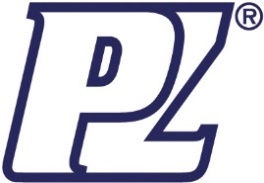 PRVÁ ZVÁRAČSKÁ, a. s.Kopčianska 14, 851 01 Bratislava 5PRVÁ ZVÁRAČSKÁ, a. s.Kopčianska 14, 851 01 Bratislava 5Certifikačný orgán pre certifikáciu osôb vo zváraní a NDTT100-COPZ-2020-1Certifikačný orgán pre certifikáciu osôb vo zváraní a NDTStrana 1/1*) požadované označte krížikom*) požadované označte krížikom*) požadované označte krížikom